ならはら音楽教室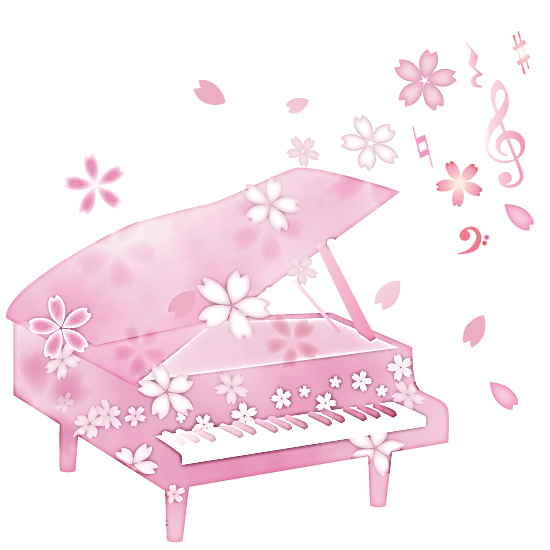 第24回演奏会2018年 ４/7（土）　13:30開演（13：15開場）雑司が谷音楽堂（東京メトロ副都心線「雑司ヶ谷」徒歩7分）出演者（50音順）　♪ 新井 杏淑 　♪ 川本 ひなた　♪ 重松　樹　　♪ 重松　潤♪ 志羽久 愛菜 　♪ 杉浦 彩紗　　♪ 谷井 彩音　 ♪ 谷井 心音♪ 友光 咲絢　 ♪ 張摩 倫空　 ♪ 久泉 璃奈　♪星野　佐和友情出演　張摩　花音 (ピアノ連弾)入場無料　お問合せ　０９０－２４４２－２８５０（奈良原）曲　目　（50音順）新井 杏淑　「人形の夢と目覚め」（オースティン）「タランテラ」（ブルクミュラー）「エトピリカ」（葉加瀬太郎）川本 ひなた 「緑のそよ風」（清水かつら）「エーデルワイス」（ロジャース）「おもいでのアルバム」（本多鉄麿）他重松　樹　「むすんでひらいて」（ルソー）「メリーさんのひつじ」（アメリカ民謡）「ダンス」（フランス民謡）他重松　潤　「かえるのうた」「ふゆさんさよなら」「うたいましょう」「たのしいゆめ」（ドイツ民謡）志羽久 愛菜　「そよ風」（ハリオット）「ライオンの大行進」（サン・サーンス）「りゅうのなみだ」（三枝成彰）杉浦 彩紗　「かっこう鳥の歌」（ポップ）「きらきら星変奏曲」（内田ゆう子編曲）谷井 彩音　「ソナタ K.545 ハ長調 第1楽章」（モーツァルト）「ワルツ 第3番 イ短調」（ショパン）他谷井 心音　「エリーゼのために」（ベートーヴェン）「ルパン三世のテーマ」（大野雄二）友光 咲絢　「公園の散歩」（ジョージ）「ミケとポチの追いかけっこ」「さくらの花が舞うよ」（平吉毅州）他張摩 倫空　「調子のよい鍛冶屋」（ヘンデル）「ディズニー・スーパー・ベストメドレー」（久石譲）久泉 璃奈　「ウィーン・ソナチネ第６ 番 第1楽章」（モーツァルト）「カルメン前奏曲」（ビゼー＝有泉久美子）他星野 佐和　「単旋律と三和音」「オスティナート」（林光）他共 演　　城座 智子　　谷井　恵　　奈良原 弘美　　張摩 花音※曲目は都合により変更される場合もあります。※未就学児のご来場は原則としてご遠慮願いますが、演奏者がご家族の時だけは　ホール内でお聞き頂けるようおすすめしています。※写真撮影、録音は自由ですが、演奏中の移動や、フラッシュ、シャッター音のOFFなど、　鑑賞の妨げにならないよう、十分なご配慮とご協力をお願いします。会場へのアクセス　※駐車場はありません。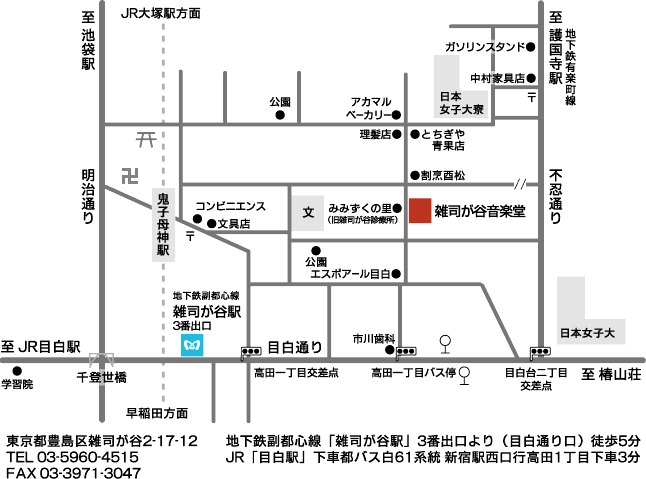 